Veřejnoprávní smlouva o poskytnutí dotace1/ Obec Urbanicesídlo: Urbanice 12, 535 01 PřeloučIČ : 00580490DIČ: --zastoupená: Janem Vyčítalemtel: +420 725 816 172E-mail: urbaniceobec@seznam.czbankovní spojení : č.ú. 31421561/0100/dále jen poskytovatel/ a 2/ Jana Nováková, nar. 22. 9. 1970sídlo: Urbanice 42 , 535 01 Přelouč IČ: --DIČ: --zastoupený: --kontaktní osoba: --tel: 603977468E-mail: J.N.70@seznam.czbankovní spojení: č.ú. 19-2615910237/0100/dále jen příjemce / uzavírají spolu tuto: Veřejnoprávní smlouvu o poskytnutí individuální dotace z rozpočtu obceČlánek I.Účel dotace1. Dotace se poskytuje na fotbalové sportovní vybavení pro nadaného sportovce syna Filipa Nalezinka.2. Předmětem této smlouvy je poskytnutí neinvestiční finanční podpory z rozpočtu obce Urbanice ve formě individuální dotace (dále jen „dotace“) na základě usnesení č. 21a/2/2019 ZO Urbanice ze dne 12.3.20193. Poskytnutí dotace je v souladu se zákonem č. 128/2000 Sb., o obcích, ve znění pozdějších předpisů a zákonem č. 250/2000 Sb., o rozpočtových pravidlech územních rozpočtů, ve znění pozdějších předpisů (dále jen „zákon o rozpočtových pravidlech územních rozpočtů“). 4. Dotace je ve smyslu zákona č. 320/2001 Sb., o finanční kontrole ve veřejné správě a o změně některých zákonů (zákon o finanční kontrole), ve znění pozdějších předpisů, veřejnou finanční podporou a vztahují se na ni všechna ustanovení tohoto zákona. 5. Dotace je slučitelná s podporou poskytnutou z rozpočtu jiných územních samosprávných celků, státního rozpočtu nebo strukturálních fondů Evropských společenství, pokud to pravidla               pro poskytnutí těchto podpor nevylučují. Článek II.Výše dotacePříjemci je poskytována dotace ve výši celkem 15 000,00 Kč,  slovy patnáct tisíc korun českých, na fotbalové sportovní vybavení pro nadaného sportovce syna Filipa Nalezinka.Článek III.Způsob úhrady dotace1. Dotace bude poukázána jednorázově, bankovním převodem na účet příjemce, uvedený v záhlaví smlouvy, nejpozději do třiceti dnů ode dne podpisu této smlouvy oběma smluvními stranami. Článek IV.Podmínky použití dotace, práva a povinnosti příjemce 1. Příjemce je oprávněn čerpat dotaci nejpozději do 31.12.2019. Prostředky dotace nelze převádět do roku následujícího. Čerpáním dotace se rozumí úhrada nákladů uznatelných podle účelu poskytnutí dotace z rozpočtu obce na rok 2018 (dále jen „uznatelné náklady“). Uznatelné náklady musí být uhrazeny do 31.12.2019 a zúčtovány v účetnictví či daňové evidenci příjemce  za příslušné zdaňovací období. 2. Příjemce je povinen použít dotaci výhradně k účelu uvedenému v čl. I. této smlouvy, v souladu s právními předpisy ČR, s podmínkami této smlouvy a s podmínkami dotačního programu.3. Příjemce zajistí ve svém účetnictví nebo daňové evidenci řádné vedení a viditelné označení účetních dokladů prokazujících čerpání dotace. 4. Příjemce je povinen předložit poskytovateli vyúčtování dotace do 31.12.2019 na formuláři. Do třiceti dnů ode dne odevzdání vyúčtování dotace je příjemce dotace rovněž povinen vrátit převodem na účet poskytovatele případnou nevyčerpanou dotaci nebo její část. V případě vícezdrojového financování je součástí vyúčtování prokázání spolufinancování ze strany příjemce dotace.5. Příjemce souhlasí se zveřejněním svého jména/názvu (obchodní firmy), data narození/IČ, adresy trvalého pobytu (sídla), účelu dotace a výše poskytnuté dotace. 6. Příjemce se zavazuje, že při jakékoli prezentaci aktivity, na niž mu byla dotace poskytnuta, bude uvádět obec jako poskytovatele dotace. Článek V.Kontrola1. Příslušné orgány poskytovatele jsou oprávněny kontrolovat dodržení všech podmínek pro poskytnutí a čerpání dotace.2. Příjemce je povinen poskytnout součinnost při výkonu kontrolní činnosti dle odst. 1 tohoto článku, zejména předložit kontrolním orgánům poskytovatele k nahlédnutí originály všech účetních dokladů prokazujících čerpání dotace, účetních knihy či daňovou evidenci a veškeré podklady, na jejichž základě byla poskytnuta dotace na činnost.3. Příjemce je povinen umožnit poskytovateli provést kontrolu jak v průběhu, tak i po ukončení realizace aktivity, na niž byla dotace poskytnuta a to ještě po dobu deseti let podle § 22 odst.1 písm. a) zákona o rozpočtových pravidlech územních rozpočtů.4. Za dodržení účelu, na který byla dotace poskytnuta, a za pravdivost i správnost závěrečného finančního vyúčtování odpovídá osoba oprávněná jednat jménem příjemce, která tuto skutečnost na vyúčtování písemně potvrdí. Článek VI.Důsledky porušení povinností příjemce1. Při neoprávněném použití nebo zadržení dotace bude postupováno podle § 22 zákona o rozpočtových pravidlech územních rozpočtů a příjemce je povinen dotaci nebo její část vrátit na účet poskytovatele.Neoprávněným použitím dotace se rozumí zejména:- porušení povinností stanovených touto smlouvou,- porušení povinností, které souvisí s účelem, na který byla dotace poskytnuta,- neprokáže-li příjemce, jak byla dotace použita,- nepředloží-li příjemce ve stanoveném termínu vyúčtování dotace na formuláři.2. Veškeré platby jako důsledky porušení závazků provede příjemce formou bezhotovostního převodu na účet poskytovatele, v termínu a na číslo účtu uvedené v záhlaví této smlouvy. Článek VII.Ukončení smlouvy, odstoupení od smlouvy1. Závazkový vztah založený touto smlouvou lze ukončit na základě písemné dohody smluvních stran nebo odstoupením. 2. V případě, kdy příjemce nebude schopen zajistit realizaci aktivity, na niž mu byla dotace poskytnuta nebo ukončí činnost, je kterákoli ze smluvních stran oprávněna od smlouvy odstoupit. V takovém případě se příjemce zavazuje již přijatou dotaci vrátit poskytovateli do 30 dnů po odstoupení od smlouvy. Odstoupení od smlouvy má za následek, že poskytovatel nepoukáže příjemci dotaci a příjemce se jí nemůže platně domáhat.                                                                               Článek VIII.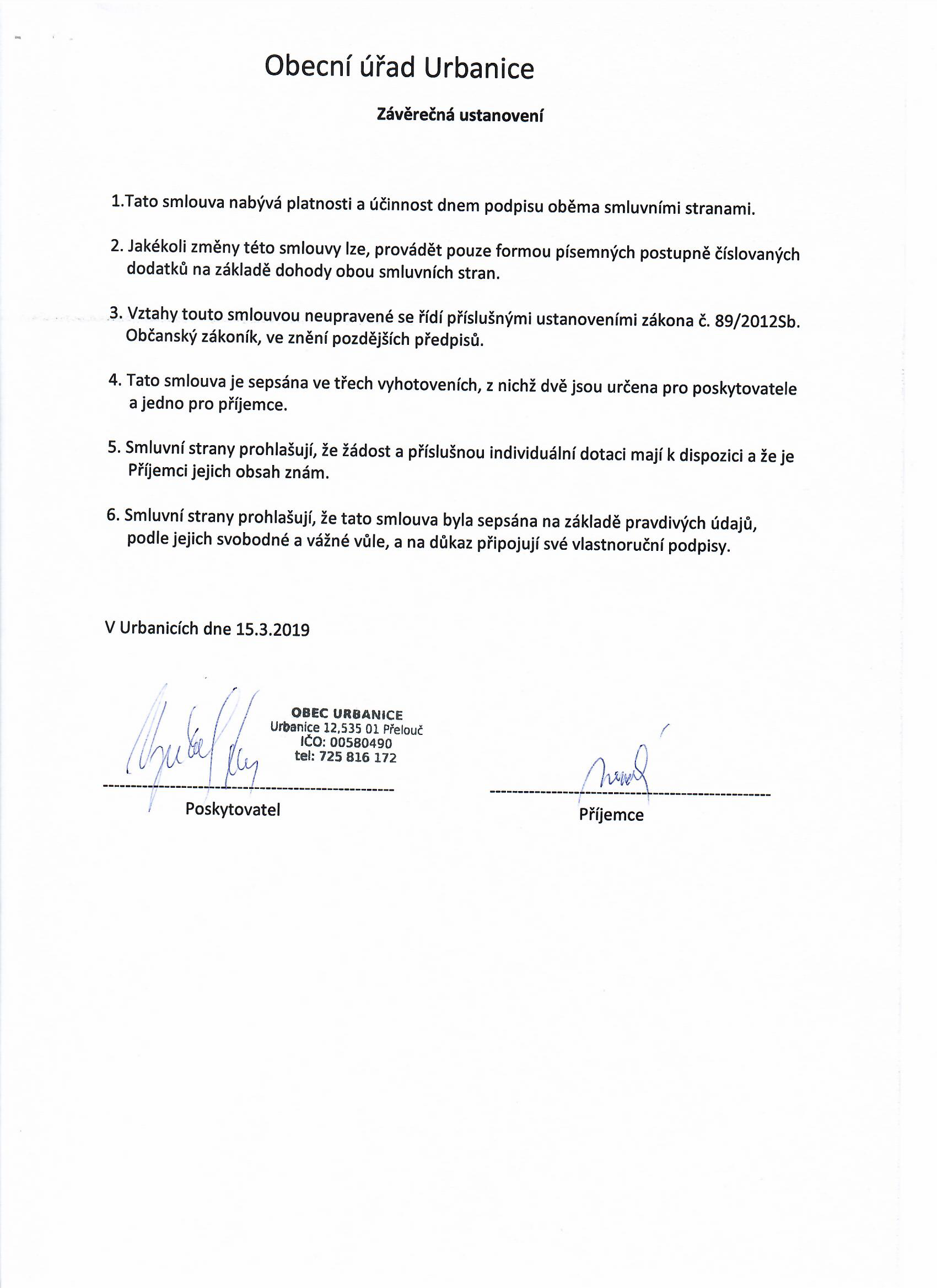 